 		HEALTH INFORMATION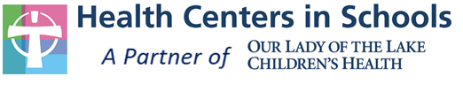 TO BE COMPLETED BY PARENT/LEGAL GUARDIAN EACH SCHOOL YEAR Page 1 of 2 	Name: ____________________          DOB: ________ Rev.7/2019                                                                                                                          	Page 2 of 2PART 1:  PARENT OR LEGAL GUARDIAN TO COMPLETE.  Parent/Legal Guardian is encouraged to participate in the development of an Individual Health Care Plan if needed.  Use additional sheets, if necessary, for further explanation. PART 1:  PARENT OR LEGAL GUARDIAN TO COMPLETE.  Parent/Legal Guardian is encouraged to participate in the development of an Individual Health Care Plan if needed.  Use additional sheets, if necessary, for further explanation. PART 1:  PARENT OR LEGAL GUARDIAN TO COMPLETE.  Parent/Legal Guardian is encouraged to participate in the development of an Individual Health Care Plan if needed.  Use additional sheets, if necessary, for further explanation. PART 1:  PARENT OR LEGAL GUARDIAN TO COMPLETE.  Parent/Legal Guardian is encouraged to participate in the development of an Individual Health Care Plan if needed.  Use additional sheets, if necessary, for further explanation. PART 1:  PARENT OR LEGAL GUARDIAN TO COMPLETE.  Parent/Legal Guardian is encouraged to participate in the development of an Individual Health Care Plan if needed.  Use additional sheets, if necessary, for further explanation. PART 1:  PARENT OR LEGAL GUARDIAN TO COMPLETE.  Parent/Legal Guardian is encouraged to participate in the development of an Individual Health Care Plan if needed.  Use additional sheets, if necessary, for further explanation. PART 1:  PARENT OR LEGAL GUARDIAN TO COMPLETE.  Parent/Legal Guardian is encouraged to participate in the development of an Individual Health Care Plan if needed.  Use additional sheets, if necessary, for further explanation. Name of School: Name of School: Name of School: Name of School: Grade: Grade: Grade: Student’s Name:                       Last                                                         First                                                                     M.I.   Student’s Name:                       Last                                                         First                                                                     M.I.   Student’s Name:                       Last                                                         First                                                                     M.I.   Student’s Name:                       Last                                                         First                                                                     M.I.   Student’s Name:                       Last                                                         First                                                                     M.I.   Student’s Name:                       Last                                                         First                                                                     M.I.   Student’s Name:                       Last                                                         First                                                                     M.I.   Student’s Date of Birth: Student’s Date of Birth: Sex:      M                       F Sex:      M                       F State or Country of Birth: State or Country of Birth: State or Country of Birth: Student’s Mailing Address: Student’s Mailing Address: City: City: State: State: Zip Code: Student’s Physical Address: Student’s Physical Address: City: City: State: State: Zip Code: Name of Mother or Legal Guardian: Home Phone: (        ) Work Phone: (        ) Work Phone: (        ) Cell Phone: (        ) Employer: Employer: Name of Father or Legal Guardian: Home Phone: (        ) Work Phone: (        ) Work Phone: (        ) Cell Phone: (        ) Employer: Employer: Name of child’s pediatrician or primary care provider: Name of child’s pediatrician or primary care provider: Name of child’s pediatrician or primary care provider: Names of medical specialists or special clinics caring for your child: Names of medical specialists or special clinics caring for your child: Names of medical specialists or special clinics caring for your child: Names of medical specialists or special clinics caring for your child:  Parent or Legal Guardian Signature                                                                                                  DatePART  Parent or Legal Guardian Signature                                                                                                  DatePART  Parent or Legal Guardian Signature                                                                                                  DatePART  Parent or Legal Guardian Signature                                                                                                  DatePART  Parent or Legal Guardian Signature                                                                                                  DatePART  Parent or Legal Guardian Signature                                                                                                  DatePART  Parent or Legal Guardian Signature                                                                                                  DatePART In case of emergency—if parent or legal guardian cannot be reached—contact the following: Name                                                                                                                Phone Number                                                                                                                                        (         )In case of emergency—if parent or legal guardian cannot be reached—contact the following: Name                                                                                                                Phone Number                                                                                                                                        (         )In case of emergency—if parent or legal guardian cannot be reached—contact the following: Name                                                                                                                Phone Number                                                                                                                                        (         )In case of emergency—if parent or legal guardian cannot be reached—contact the following: Name                                                                                                                Phone Number                                                                                                                                        (         )In case of emergency—if parent or legal guardian cannot be reached—contact the following: Name                                                                                                                Phone Number                                                                                                                                        (         )In case of emergency—if parent or legal guardian cannot be reached—contact the following: Name                                                                                                                Phone Number                                                                                                                                        (         )In case of emergency—if parent or legal guardian cannot be reached—contact the following: Name                                                                                                                Phone Number                                                                                                                                        (         )My child has a medical, mental, or behavioral condition that may affect his/her school day:            No              Yes  (If yes, please complete Part 2.) My child has a medical, mental, or behavioral condition that may affect his/her school day:            No              Yes  (If yes, please complete Part 2.) My child has a medical, mental, or behavioral condition that may affect his/her school day:            No              Yes  (If yes, please complete Part 2.) My child has a medical, mental, or behavioral condition that may affect his/her school day:            No              Yes  (If yes, please complete Part 2.) My child has a medical, mental, or behavioral condition that may affect his/her school day:            No              Yes  (If yes, please complete Part 2.) My child has a medical, mental, or behavioral condition that may affect his/her school day:            No              Yes  (If yes, please complete Part 2.) My child has a medical, mental, or behavioral condition that may affect his/her school day:            No              Yes  (If yes, please complete Part 2.) PART 2: COMPLETE ALL BOXES THAT APPLY TO YOUR CHILD.  Parent/Legal Guardian is responsible for providing the school with any medication and may be responsible for providing the school with any special food or equipment that the student will require during the school day.  Check with the school nurse to obtain correct medication and procedure forms. PART 2: COMPLETE ALL BOXES THAT APPLY TO YOUR CHILD.  Parent/Legal Guardian is responsible for providing the school with any medication and may be responsible for providing the school with any special food or equipment that the student will require during the school day.  Check with the school nurse to obtain correct medication and procedure forms. PART 2: COMPLETE ALL BOXES THAT APPLY TO YOUR CHILD.  Parent/Legal Guardian is responsible for providing the school with any medication and may be responsible for providing the school with any special food or equipment that the student will require during the school day.  Check with the school nurse to obtain correct medication and procedure forms. PART 2: COMPLETE ALL BOXES THAT APPLY TO YOUR CHILD.  Parent/Legal Guardian is responsible for providing the school with any medication and may be responsible for providing the school with any special food or equipment that the student will require during the school day.  Check with the school nurse to obtain correct medication and procedure forms. PART 2: COMPLETE ALL BOXES THAT APPLY TO YOUR CHILD.  Parent/Legal Guardian is responsible for providing the school with any medication and may be responsible for providing the school with any special food or equipment that the student will require during the school day.  Check with the school nurse to obtain correct medication and procedure forms. PART 2: COMPLETE ALL BOXES THAT APPLY TO YOUR CHILD.  Parent/Legal Guardian is responsible for providing the school with any medication and may be responsible for providing the school with any special food or equipment that the student will require during the school day.  Check with the school nurse to obtain correct medication and procedure forms. PART 2: COMPLETE ALL BOXES THAT APPLY TO YOUR CHILD.  Parent/Legal Guardian is responsible for providing the school with any medication and may be responsible for providing the school with any special food or equipment that the student will require during the school day.  Check with the school nurse to obtain correct medication and procedure forms. ❑  ALLERGIES ❑  ALLERGIES ❑  ALLERGIES ❑  ALLERGIES ❑  ALLERGIES ❑  ALLERGIES ❑  ALLERGIES Allergy Type:   Food (list food(s)) _________________________________________________________   Insect sting (list insect(s)) _________________________________________________________   Medication (list medication(s)) _________________________________________________________   Other (list) __________________________________________________________________ Reactions: (Date of last occurrence if yes.)   Coughing (Date:               ) Hives (Date:               )Rash (Date:               )   Difficulty breathing (Date:               ) Local swelling (Date:               )Wheezing (Date:           )                Generalized swelling (Date:               ) Nausea (Date:               ) Other _________(Date:____) Currently prescribed medications and treatments:   Oral antihistamine(Benadryl, etc.)   Epi-pen   Other ________________________ Allergy Type:   Food (list food(s)) _________________________________________________________   Insect sting (list insect(s)) _________________________________________________________   Medication (list medication(s)) _________________________________________________________   Other (list) __________________________________________________________________ Reactions: (Date of last occurrence if yes.)   Coughing (Date:               ) Hives (Date:               )Rash (Date:               )   Difficulty breathing (Date:               ) Local swelling (Date:               )Wheezing (Date:           )                Generalized swelling (Date:               ) Nausea (Date:               ) Other _________(Date:____) Currently prescribed medications and treatments:   Oral antihistamine(Benadryl, etc.)   Epi-pen   Other ________________________ Allergy Type:   Food (list food(s)) _________________________________________________________   Insect sting (list insect(s)) _________________________________________________________   Medication (list medication(s)) _________________________________________________________   Other (list) __________________________________________________________________ Reactions: (Date of last occurrence if yes.)   Coughing (Date:               ) Hives (Date:               )Rash (Date:               )   Difficulty breathing (Date:               ) Local swelling (Date:               )Wheezing (Date:           )                Generalized swelling (Date:               ) Nausea (Date:               ) Other _________(Date:____) Currently prescribed medications and treatments:   Oral antihistamine(Benadryl, etc.)   Epi-pen   Other ________________________ Allergy Type:   Food (list food(s)) _________________________________________________________   Insect sting (list insect(s)) _________________________________________________________   Medication (list medication(s)) _________________________________________________________   Other (list) __________________________________________________________________ Reactions: (Date of last occurrence if yes.)   Coughing (Date:               ) Hives (Date:               )Rash (Date:               )   Difficulty breathing (Date:               ) Local swelling (Date:               )Wheezing (Date:           )                Generalized swelling (Date:               ) Nausea (Date:               ) Other _________(Date:____) Currently prescribed medications and treatments:   Oral antihistamine(Benadryl, etc.)   Epi-pen   Other ________________________ Allergy Type:   Food (list food(s)) _________________________________________________________   Insect sting (list insect(s)) _________________________________________________________   Medication (list medication(s)) _________________________________________________________   Other (list) __________________________________________________________________ Reactions: (Date of last occurrence if yes.)   Coughing (Date:               ) Hives (Date:               )Rash (Date:               )   Difficulty breathing (Date:               ) Local swelling (Date:               )Wheezing (Date:           )                Generalized swelling (Date:               ) Nausea (Date:               ) Other _________(Date:____) Currently prescribed medications and treatments:   Oral antihistamine(Benadryl, etc.)   Epi-pen   Other ________________________ Allergy Type:   Food (list food(s)) _________________________________________________________   Insect sting (list insect(s)) _________________________________________________________   Medication (list medication(s)) _________________________________________________________   Other (list) __________________________________________________________________ Reactions: (Date of last occurrence if yes.)   Coughing (Date:               ) Hives (Date:               )Rash (Date:               )   Difficulty breathing (Date:               ) Local swelling (Date:               )Wheezing (Date:           )                Generalized swelling (Date:               ) Nausea (Date:               ) Other _________(Date:____) Currently prescribed medications and treatments:   Oral antihistamine(Benadryl, etc.)   Epi-pen   Other ________________________ Allergy Type:   Food (list food(s)) _________________________________________________________   Insect sting (list insect(s)) _________________________________________________________   Medication (list medication(s)) _________________________________________________________   Other (list) __________________________________________________________________ Reactions: (Date of last occurrence if yes.)   Coughing (Date:               ) Hives (Date:               )Rash (Date:               )   Difficulty breathing (Date:               ) Local swelling (Date:               )Wheezing (Date:           )                Generalized swelling (Date:               ) Nausea (Date:               ) Other _________(Date:____) Currently prescribed medications and treatments:   Oral antihistamine(Benadryl, etc.)   Epi-pen   Other ________________________ ❑  ASTHMA ❑  ASTHMA ❑  ASTHMA ❑  ASTHMA ❑  ASTHMA ❑  ASTHMA ❑  ASTHMA Triggers: Environmental (i.e., tobacco, dust, pets, pollen, etc.) (list) _______________  Other (list) ____________ Does your child experience asthma symptoms with exercise?   No   Yes  Symptoms:  Chest tightness, discomfort, or pain     Difficulty breathing     Coughing     Wheezing     Other _________________ Currently prescribed medications and treatments: __________________________________________________________ _____________________________________________________________________________________________________ Date of last hospitalization related to asthma _____________   Date of last emergency room visit related to asthma _________ Does your child have a written asthma management plan?   No   Yes      Is peak flow monitoring used?   No     Yes Triggers: Environmental (i.e., tobacco, dust, pets, pollen, etc.) (list) _______________  Other (list) ____________ Does your child experience asthma symptoms with exercise?   No   Yes  Symptoms:  Chest tightness, discomfort, or pain     Difficulty breathing     Coughing     Wheezing     Other _________________ Currently prescribed medications and treatments: __________________________________________________________ _____________________________________________________________________________________________________ Date of last hospitalization related to asthma _____________   Date of last emergency room visit related to asthma _________ Does your child have a written asthma management plan?   No   Yes      Is peak flow monitoring used?   No     Yes Triggers: Environmental (i.e., tobacco, dust, pets, pollen, etc.) (list) _______________  Other (list) ____________ Does your child experience asthma symptoms with exercise?   No   Yes  Symptoms:  Chest tightness, discomfort, or pain     Difficulty breathing     Coughing     Wheezing     Other _________________ Currently prescribed medications and treatments: __________________________________________________________ _____________________________________________________________________________________________________ Date of last hospitalization related to asthma _____________   Date of last emergency room visit related to asthma _________ Does your child have a written asthma management plan?   No   Yes      Is peak flow monitoring used?   No     Yes Triggers: Environmental (i.e., tobacco, dust, pets, pollen, etc.) (list) _______________  Other (list) ____________ Does your child experience asthma symptoms with exercise?   No   Yes  Symptoms:  Chest tightness, discomfort, or pain     Difficulty breathing     Coughing     Wheezing     Other _________________ Currently prescribed medications and treatments: __________________________________________________________ _____________________________________________________________________________________________________ Date of last hospitalization related to asthma _____________   Date of last emergency room visit related to asthma _________ Does your child have a written asthma management plan?   No   Yes      Is peak flow monitoring used?   No     Yes Triggers: Environmental (i.e., tobacco, dust, pets, pollen, etc.) (list) _______________  Other (list) ____________ Does your child experience asthma symptoms with exercise?   No   Yes  Symptoms:  Chest tightness, discomfort, or pain     Difficulty breathing     Coughing     Wheezing     Other _________________ Currently prescribed medications and treatments: __________________________________________________________ _____________________________________________________________________________________________________ Date of last hospitalization related to asthma _____________   Date of last emergency room visit related to asthma _________ Does your child have a written asthma management plan?   No   Yes      Is peak flow monitoring used?   No     Yes Triggers: Environmental (i.e., tobacco, dust, pets, pollen, etc.) (list) _______________  Other (list) ____________ Does your child experience asthma symptoms with exercise?   No   Yes  Symptoms:  Chest tightness, discomfort, or pain     Difficulty breathing     Coughing     Wheezing     Other _________________ Currently prescribed medications and treatments: __________________________________________________________ _____________________________________________________________________________________________________ Date of last hospitalization related to asthma _____________   Date of last emergency room visit related to asthma _________ Does your child have a written asthma management plan?   No   Yes      Is peak flow monitoring used?   No     Yes Triggers: Environmental (i.e., tobacco, dust, pets, pollen, etc.) (list) _______________  Other (list) ____________ Does your child experience asthma symptoms with exercise?   No   Yes  Symptoms:  Chest tightness, discomfort, or pain     Difficulty breathing     Coughing     Wheezing     Other _________________ Currently prescribed medications and treatments: __________________________________________________________ _____________________________________________________________________________________________________ Date of last hospitalization related to asthma _____________   Date of last emergency room visit related to asthma _________ Does your child have a written asthma management plan?   No   Yes      Is peak flow monitoring used?   No     Yes ❑  DIABETES ❑  DIABETES Currently prescribed medications and treatments:   Insulin:   Syringe   Pen   Pump   Blood sugar testing   Glucagon   Oral medication(s)        List medication(s) _______________________________________________________ Is special scheduling of lunch or Physical Education required?   No   Yes Currently prescribed medications and treatments:   Insulin:   Syringe   Pen   Pump   Blood sugar testing   Glucagon   Oral medication(s)        List medication(s) _______________________________________________________ Is special scheduling of lunch or Physical Education required?   No   Yes ❑  SEIZURE DISORDER ❑  SEIZURE DISORDER Type of seizure:   Absence (staring, unresponsive)   Complex Partial   Generalized Tonic-Clonic (Grand Mal/Convulsive)   Other (explain) ____________________________________________________________ Physical Education Restrictions:   No   Yes Medication(s):   No   Yes      List medication(s) ________________________________________________________________________________________________________________________________________________________ Date of last seizure ______________________________ Length of seizure ________________________________ Type of seizure:   Absence (staring, unresponsive)   Complex Partial   Generalized Tonic-Clonic (Grand Mal/Convulsive)   Other (explain) ____________________________________________________________ Physical Education Restrictions:   No   Yes Medication(s):   No   Yes      List medication(s) ________________________________________________________________________________________________________________________________________________________ Date of last seizure ______________________________ Length of seizure ________________________________ ❑  OTHER HEALTH CONDITIONS  (Circle all that apply)❑  OTHER HEALTH CONDITIONS  (Circle all that apply)Anemia                   ADD/ADHD      Cancer                      Cerebral Palsy                   Chicken Pox                  Cystic Fibrosis Depression       Digestive disorders          Emotional/Psychological       Juvenile Rheumatoid        Arthritis             Hemophilia       Heart condition      Physical disability                  Sickle Cell Disease        Skin disorders         Speech problemsOther (explain)__________________________________________  Physical Education Restrictions:   No   Yes    (explain): _________________________________________________ ____________________________________________________________________________________________________ Medication(s):   No   Yes      List medication(s) ____________________________________________________________________________________________________________________________________________________________ _____________________________________________________________________________________________________ Special procedures required (i.e., catheterization, oxygen, gastrostomy care, tracheostomy care, suctioning):    No Yes   (explain):___________________________________________________________________________________ _____________________________________________________________________________________________________ Special diet required (i.e., blended, soft, low salt, low fat, liquid supplement):   No   Yes    (explain): _________ _____________________________________________________________________________________________________ _____________________________________________________________________________________________________ Are there anticipated frequent absences or hospitalizations?   No   Yes (explain):______________________________________________________________________________________________ Anemia                   ADD/ADHD      Cancer                      Cerebral Palsy                   Chicken Pox                  Cystic Fibrosis Depression       Digestive disorders          Emotional/Psychological       Juvenile Rheumatoid        Arthritis             Hemophilia       Heart condition      Physical disability                  Sickle Cell Disease        Skin disorders         Speech problemsOther (explain)__________________________________________  Physical Education Restrictions:   No   Yes    (explain): _________________________________________________ ____________________________________________________________________________________________________ Medication(s):   No   Yes      List medication(s) ____________________________________________________________________________________________________________________________________________________________ _____________________________________________________________________________________________________ Special procedures required (i.e., catheterization, oxygen, gastrostomy care, tracheostomy care, suctioning):    No Yes   (explain):___________________________________________________________________________________ _____________________________________________________________________________________________________ Special diet required (i.e., blended, soft, low salt, low fat, liquid supplement):   No   Yes    (explain): _________ _____________________________________________________________________________________________________ _____________________________________________________________________________________________________ Are there anticipated frequent absences or hospitalizations?   No   Yes (explain):______________________________________________________________________________________________  ❑  VISION CONDITIONS❑  HEARING CONDITIONS   Contacts/glasses   Other ___________________________   Hearing aid(s)   Other _______________________________ ❑  ENVIRONMENTAL ADJUSTMENTS DUE TO A HEALTH CONDITION ❑  ENVIRONMENTAL ADJUSTMENTS DUE TO A HEALTH CONDITION Special school environmental adjustments of the school environment or schedule:    No   Yes (explain):____________ _____________________________________________________________________________________________________ (i.e., seizures, limitations in physical activity, periodic breaks for endurance, building modifications for access) Special school environmental adjustments to classroom or school facilities:   No   Yes (explain):___________ _____________________________________________________________________________________________________ (i.e., temperature control, refrigeration/medication storage) Special safety considerations:   No   Yes (explain):_________________________________________________ (i.e., special precautions in lifting, positioning, special transportation, emergency plan, special safety equipment, special techniques for positioning, feeding) Special assistance with activities of daily living:   No   Yes (explain):__________________________________ (i.e., eating, toileting, walking) Special school environmental adjustments of the school environment or schedule:    No   Yes (explain):____________ _____________________________________________________________________________________________________ (i.e., seizures, limitations in physical activity, periodic breaks for endurance, building modifications for access) Special school environmental adjustments to classroom or school facilities:   No   Yes (explain):___________ _____________________________________________________________________________________________________ (i.e., temperature control, refrigeration/medication storage) Special safety considerations:   No   Yes (explain):_________________________________________________ (i.e., special precautions in lifting, positioning, special transportation, emergency plan, special safety equipment, special techniques for positioning, feeding) Special assistance with activities of daily living:   No   Yes (explain):__________________________________ (i.e., eating, toileting, walking) RETURN COMPLETED FORM TO SCHOOL NURSE/HEALTH OFFICE AS SOON AS POSSIBLERETURN COMPLETED FORM TO SCHOOL NURSE/HEALTH OFFICE AS SOON AS POSSIBLE